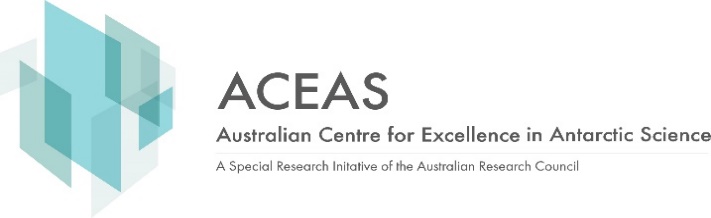 Mentoring ProgramGoals Questionnaire for MenteesName Position and Field of Research	Phone EmailWhat goal/s would you like to achieve in this program? Please list some areas you would like to work on with your mentor (this information will be passed on when approaching your prospective mentor to assist in considering our invitation to act as a mentor, however your name will remain confidential at this stage)More information about your current project:Choosing your mentor:   Would you like your mentor to be    Male		Female		No preferenceIs there anyone you would like as a mentor? Is there anyone you would NOT like as a mentor?Please return this form to Patti Virtue p.virtue@utas.edu.au